Premio letterario 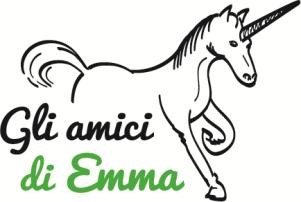 EmmaIl ricordo salvatoScheda di partecipazione 4a Edizione 2023-2024Da inviare, entro il 30 Aprile 2024, all’indirizzo anic83300c@istruzione.it .La scheda deve essere compilata dall’alunno che partecipa al Premio letterario. Nel caso di alunno maggiorenne viene allegata copia del proprio documento di identità. Nel caso di alunno minorenne viene allegata copia del documento di identità dell’alunno e di entrambi i genitori oltre che il modulo compilato di autorizzazione per minori.Il/La sottoscritto/a: Cognome: _____________________________ Nome: __________________________________ nato/a a: _________________________________ (prov. o stato estero ________ ) il: _______________  cittadinanza: ________________________ Codice Fiscale: ________________________________  residente a: ____________________________________________________________ (prov. ____)in via/piazza/altro:  __________________________________________________________ n. __ recapito telefonico fisso: _________________ cellulare  __________________________________  indirizzo Email: __________________________________________________________________  scuola _____________________ classe  _______ Comune ______________________ (prov. _____) Chiede di partecipare al Premio Letterario “Il ricordo salvato”, e dichiara al contempo di aver preso visione del relativo Regolamento e di accettare tutte le condizioni ivi presenti. In fede ___________________________ 